П О С Т А Н О В Л Е Н И Еот 18.05.2018   № 609г. МайкопОб утверждении Порядка оформления и содержания плановых (рейдовых) заданий на проведение плановых (рейдовых) осмотров, обследований земельных участков, оформления результатов таких осмотров, обследованийВ соответствии со статьей 13.2 Федерального закона от 26 декабря 2008 г. № 294-ФЗ «О защите прав юридических лиц и индивидуальных предпринимателей при осуществлении государственного контроля (надзора) и муниципального контроля», Законом Республики Адыгея от 6 августа 2015 г. № 452 «О порядке осуществления муниципального земельного контроля на территории Республики Адыгея»,                             п о с т а н о в л я ю:1. Утвердить Порядок оформления и содержание плановых (рейдовых) заданий на проведение плановых (рейдовых) осмотров, обследований земельных участков, оформления результатов таких осмотров, обследований.2. Опубликовать настоящее постановление в газете «Майкопские новости» и разместить на официальном сайте Администрации муниципального образования «Город Майкоп».3. Настоящее постановление вступает в силу со дня его официального опубликования.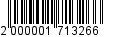 Администрация муниципальногообразования «Город Майкоп»Республики Адыгея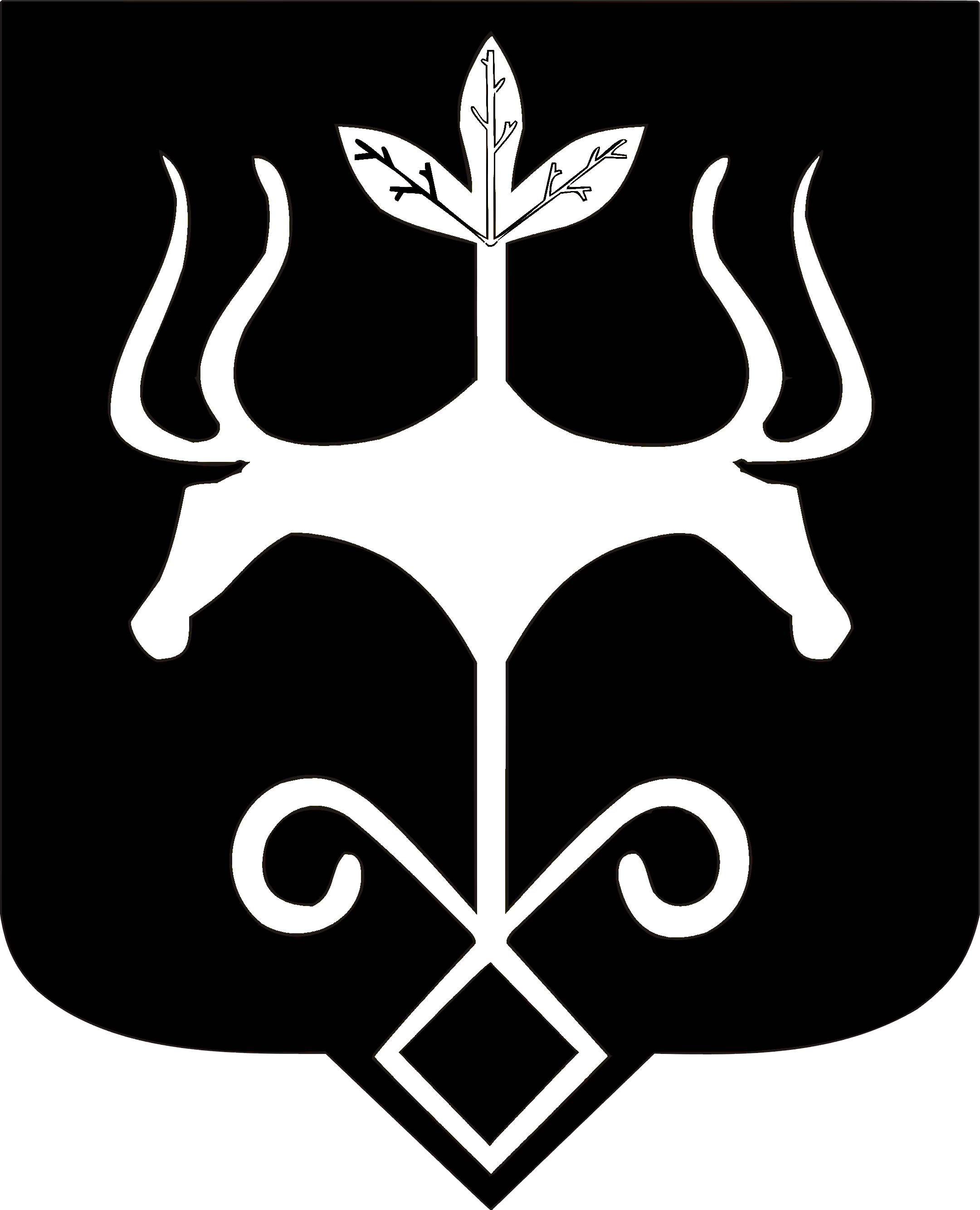 Адыгэ Республикэммуниципальнэ образованиеу «Къалэу Мыекъуапэ»  и АдминистрациеГлава муниципального
образования «Город Майкоп»                                                    А.Л. Гетманов